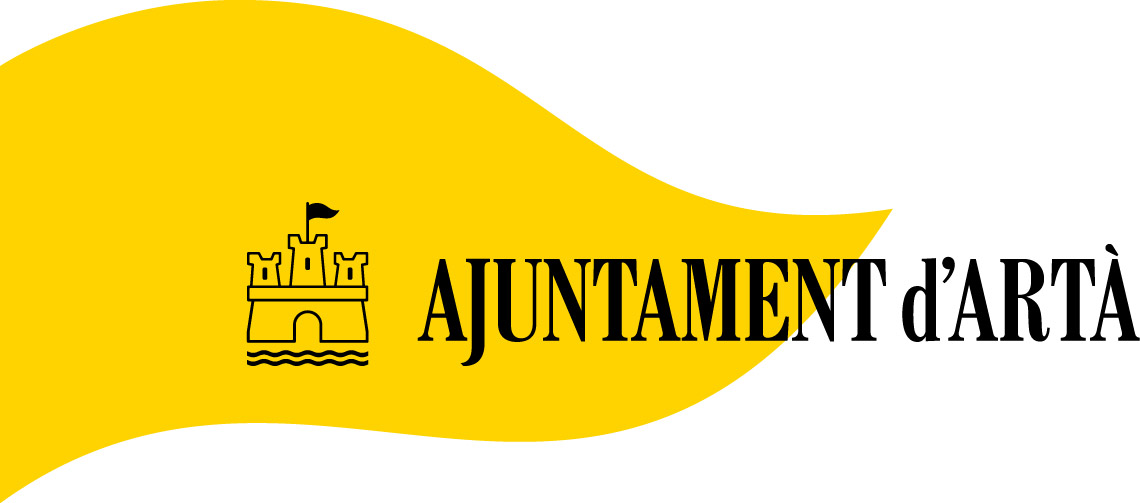 PROCÉS  DE SELECCIÓ D’UN/A TREBALLADORA SOCIALRESULTATS DE LA VALORACIÓ DE MÈRITS DE LES PERSONES ASPIRANTS QUE COMPLEIXENELS REQUISITSUna vegada realitzada la prova de coneixements de llengua catalana de nivell C1, el llistat depersones aspirants que compleixen els requisits, seguint l’ordre de la puntuació obtinguda enla valoració de mèrits, és el que es detalla a continuació:DNI 		PUNT. OBTINGUDA1 	41535442-H		7,802 	43193117-Z		6,133	43190195-J		6,104	41574489-B		4,505	76135179-G		3,306	41585257-S		3,007	43208732-N		0,00Artà, 28 de maig de 2021